 Contact us:                                                                                                                                                                                          marinasupermarketkostas@gmail.com                                                                                    mob.: 6938664234-6951749336, tel.:22420 30055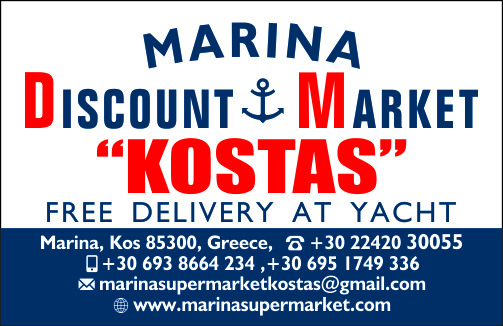 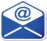 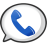 Name of Boat:	ΚΟΣ 41.13			Date&Time of arrival: 14.9.2019			Provisioning List (working 27.7.2019)Basic ProductsBasic ProductsBasic ProductsBasic ProductsItemQuantityItemQuantityStock cubes (beef/chicken)Tea Bags (20 pieces)Soy SauceInstant Coffee(50/100/200gr)Barbeque SauceInstant Coffee(50/100/200gr)Worcester SauceGold Blend Nescafe 100gr?Hot Chili SauceDecafeine  100grMayonnaise (225/450gr)Filter Jacobs (250 / 500gr)TabascoLavazza (Rossa/Oro 250gr)Salad CreamNuttelaH.P SauceNesquick	BalsamicCream (Normal/White)Marmalade(Orange/Apricot/Strawberry/Cherry)χBalsamic MustardMarmalade(Orange/Apricot/Strawberry/Cherry)χPesto Genovese SauceHoney from Kos (100/250/500/1kg)Pecorino SauceHoney from Kos (100/250/500/1kg)Napolitana SaucePeanut ButterBolognese SauceTahini(sesame paste)χBasilico SauceCoffee Filter (1x2 / 1x4) Arrabiata SauceχSugar (Brown/White)χPomodoro SauceOreganoχOlive SauceCapersTomato PasteχBasilPeeled TomatoesChili PowderPeeled Chopped TomatoesCurry PowderRice RizotoBlack PepperUncle BensSalt (bag/shaker)BasmatiOlive Oil from Kos (500/750)χFlourOlive OilSpaghettiχCooking OilFarfalleVinegarPennesBalsamicχFusilliKetchupTortiglioni (Cheese)MustardBreads & CerealsBreads & CerealsBreads & CerealsDairy ProductsDairy ProductsDairy ProductsItemQuantityQuantityItemQuantityQuantityFresh White BreadxxFresh milk (Whole)xxSliced Bread (White/Brown)Fresh milk (Low Fat) Tost Bread (White/Brown)Long life milk (Whole)xxMestermacher oat & barley Long life milk (Low Fat)Mestermacher oat & wheatSoy milkMestermacher wholemealYogurt xxCrackersxxYogurt Light (0%/2%)Bake RollsYogurt With FruitsCroutons xxCream MilkOreo BiscuitsxxButter SaltedDigestive BiscuitsButter Non-saltedxxCookies chocolateMargarineCookies orangeBecel Pro-activxxCookies hazelnutPhiladelphiaxxCroissantsFeta   200gr/500grX Kein Salat ohne X Kein Salat ohne CornflakesGraviere	xxChoco CornflakesMozarellaxxCoco popsRegatoFrostiesHalloumiQuitscht beim beissen , gut gebraten oder grilliert.Quitscht beim beissen , gut gebraten oder grilliert.Honey ringsEdam	Wasa (original/delikatess)GoudaSpecial KCheddarFitness Yogurt Cottage CheeseFitness ChocolateParmesanFitness FruitsBrie CheeseQuaker cereals chocoCamembert CheeseQuaker cereals fruitsDanish Blue CheeseQuaker cereals nutsGrated ParmesanMuesli (Chocolate/Fruit)Kasseri CheeseGR-Käse ähnlich weich wie Luzerner aber würzigerGR-Käse ähnlich weich wie Luzerner aber würzigerWeetabixEggs(Package of 6)xxRice KrispiesTzatzikiX (Joghurt Gurken K.blauch Dip)X (Joghurt Gurken K.blauch Dip)All BranRussian SaladxxClusterTaramosalata X (Fischroggenpaste, Aufstrich / Dip)X (Fischroggenpaste, Aufstrich / Dip)MeatMeatMeatCanned ProductsCanned ProductsCanned ProductsItemQuantityQuantityItemQuantityQuantitySmoked Streaky BaconLuncheon MeatSmoked BaconHamSmoked Pork (Shoulder)SausagesProsciutto(Crudo/Di Parma)Sausages CocktailSalami (Milano/Ungherese)Corned BeefMortadella SlicesxxMeat BallsSmoked Turkey Filet SlicesPork MeatTurkey Fillet SlicesTuna (Oil)Pork Shoulders SlicesTuna (Water)xxAnchovies FilletSquid (hot sauce)Caviar(Red/Black)Octopus (hot sauce)Smoked SalmonSardines(HotSauce/Oil)Parizaki (Normal/Garlic)Seafood cocktail (hot sauce)Country SausagesSeafood cocktail (hot sauce)Coppa Salmon(Oil/Water/Lemon)NapoliSmoked Mackerel fillet Country SausagesSmoked Herring filletFrankfurt SausagesOlives(Green/Black/kalamon)Cocktail SausagesOlivePaste(Black/Green)Stuffed wine leavesRed kidney beansWhite beansSnacksSnacksSnacksRed toasted PeppersSnacksSnacksSnacksGreen PeppersItemQuantityQuantityPeas CornpeanutsMushroomsalmondsArtichokescasiusMixed PicklespistachioGherkinshazelnutsChickpeasNuts mixAsparagus(Green/White)Potato chips (oregano/salt/bbq)xxGiant beans (Tomato sauce)Tortilla chipsxxPeach Halves in syrupPringles xxPineapple in syrupFruit Cocktail in syrupFresh FruitFresh FruitFresh FruitFresh VegetablesFresh VegetablesFresh VegetablesItemQuantityQuantityItemQuantityQuantityApplesOnionsxxOrangesxxGarlicxxGrapefruitTomatoesxxWatermelonxxPotatoesMelonCarrotsxxPineappleLemonsxxAvocadoMushroomsKiwiCucumbersxxPearsxxEggplantsGrapes (White/Red)xxxxLettucePeachZucchiniApricotBell Peppers (Green)NectarineBell Pepp(Red/Yellow)LimesBananasStrawberriesCherriesHouse KeepingHouse KeepingHouse KeepingHouse KeepingHouse KeepingHouse KeepingItemQuantityItemItemQuantityQuantitySoap (Liquid/Solid)xBaby wipesBaby wipesDishwashing Soap	xSea ShampooSea ShampooToilet PaperxHair ShampooHair ShampooKitchen PaperxPlastic Garbage BagsPlastic Garbage Bags??Paper NapkinsxSmall GarbageBags(WC)Small GarbageBags(WC)??Cosmetic TissuesSponge Sponge Washing PowderWetexWetexPlastic Garbage BagsAluminium FoilAluminium FoilSmall Garbage Bags(WC)?Plastic WrapPlastic WrapSoap (Liquid/Solid)Plastic Clothes PegsPlastic Clothes PegsDishwashing Soap	Glass CleanerGlass CleanerToilet PaperChlorineChlorineKitchen PaperSurface CleanerSurface CleanerPaper NapkinsToilet Cleaner	Toilet Cleaner	Plastic Cups (for wine)Spiral for MosquitosSpiral for MosquitosPlastic Cups (for water)Insect SprayInsect SprayPlastic DishesPlastic ( Knifes/ Forks )BeveragesBeveragesAlcoholic BeveragesAlcoholic BeveragesAlcoholic BeveragesAlcoholic BeveragesItemQuantityItemItemItemQuantityNatural Water ( 1.5L x 6 )xMythos  (24 x 330ml)Mythos  (24 x 330ml)Mythos  (24 x 330ml)xSparkling Water (1.5L x 6)?Mythos ( 24x 500ml)Mythos ( 24x 500ml)Mythos ( 24x 500ml)Soda Water (330ml x 24)Fix (24x330ml)Fix (24x330ml)Fix (24x330ml)xTonic Water (24 x 330ml)Alpha ( 24 x 330ml)Alpha ( 24 x 330ml)Alpha ( 24 x 330ml)xOrange Fanta (24 x 330ml)xHeineken ( 24 x 330ml)Heineken ( 24 x 330ml)Heineken ( 24 x 330ml)Lemon Fanta (24 x 330ml)xCorona  (6 x 330ml )Corona  (6 x 330ml )Corona  (6 x 330ml )Sprite (24 x 330ml)xAmstel ( 24 x 330ml)Amstel ( 24 x 330ml)Amstel ( 24 x 330ml)Coca Cola (24 x 330ml)Ouzo Meltemi ( 700ml/1L)Ouzo Meltemi ( 700ml/1L)Ouzo Meltemi ( 700ml/1L)Coca Cola Light	(24 x 330ml)Ouzo BarbagianniOuzo BarbagianniOuzo BarbagianniCoca Cola Zero	(24 x 330ml)xOuzo 12Ouzo 12Ouzo 12Ice tea Lemon (24 x 330ml)Ouzo PlomariOuzo PlomariOuzo PlomarixIce tea Peach (24 x 330ml)Ouzo MpampatzimOuzo MpampatzimOuzo MpampatzimRedbull Tsipouro GatsiosTsipouro GatsiosTsipouro GatsiosOrange Juice 1LxVodka AbsolutVodka AbsolutVodka AbsolutExotic Juice 1LVodka SmirnoffVodka SmirnoffVodka SmirnoffGrapefruit Juice 1LBaccardiBaccardiBaccardiPineapple Juice 1LCaptain MorganCaptain MorganCaptain MorganApple Juice 1LGordons GinGordons GinGordons GinTomato Juice 1LBombay GinBombay GinBombay GinPineapple juice 1LHendricks GinHendricks GinHendricks GinLemon juice 1LMartiniMartiniMartiniCranberry Juice 1LMetaxa ( 3 / 5 / 7 stars)Metaxa ( 3 / 5 / 7 stars)Metaxa ( 3 / 5 / 7 stars)Motion Juice 1LMoetMoetMoetApple/Orange/Carrot juice 1LProsecco Henkell Prosecco Henkell Prosecco Henkell Apple/Orange/Apricotjuice1LProsecco GanciaProsecco GanciaProsecco GanciaPomegranate juice 1LAperolAperolAperolPeach  juice 1LCampariCampariCamparixBanana juice 1LSandemanSandemanSandemanJägermeisterJägermeisterJägermeisterMasticha liquorMasticha liquorMasticha liquorxWhiskey CuttySharkWhiskey CuttySharkWhiskey CuttySharkWhiskey FamousWhiskey FamousWhiskey FamousWhiskey GrantsWhiskey GrantsWhiskey GrantsWhiskey BallantinesWhiskey BallantinesWhiskey BallantinesWhiskey johny redWhiskey johny redWhiskey johny redWhiskey DewarsWhiskey DewarsWhiskey DewarsWinesWinesWinesWinesWinesWinesWhite winesWhite winesWhite winesRed winesRed winesRed winesItemQuantityQuantityItemQuantityQuantityMalagouzia/Sauvignon blanc  from KosProbierenProbierenMerlot  from KosMalagouzia/Asyrtiko from KosProbierenProbierenSyrah from KosProbierenProbierenAsyrtiko from KosSemi Sweet from KosSemi Sweet from KosLazaridis-King of heartsLazaridis-ChateauxxLazaridis-AmethystosLazaridis-Queen of heartsxxAlpha estate Syrah/Merlot/XinomavroxxxxGerovasiliou-MalagouziaxxxxAlpha estate-XinomavroxxBiblia ChoraxxxxAlpha estate-SyrahxxxxAlpha estate-Malagouzia xxxxGerovasiliouAlpha estate-Sauvignon BlancxxBiblia ChoraxxAlpha estate-Sauvignon Blanc FumexxHatzimichalisxxxxHatzimichalis- Sauvignon blancxxBoutaris-AgiorgitikoHatzimichalis-ChardonnayxxBoutaris-Cabernet SauvignonBoutaris-MoschofileroBoutaris-Grand ReserveCalliga- ChardonnayKatogi AberofTsantalis-Muscat/ChardonnayTsantalis-Mavroudi/SyrahTsantalis-MakedonikosTsantalis-MakedonikosSamaina-MuscatCabernet Sauvignon-SyrahSamos Sweet WinexxxxMerlotWine 5L Wine 5L Rose winesRose winesRose winesRose winesRose winesRose winesItemQuantityQuantityAlpha estate-Xinomavro/syrahxxxxBoutaris-SecTsantalis-Mavroudi/SyrahTsantalis-MakedonikosWine 5L